Kontakt:
Mikael Lundsten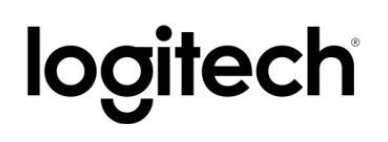 + 46 (0) 708 36 96 02
mikael@awb.seLogitech expanderar sin serie av mekaniska tangentbord.Logitech G610 Brown och Logitech G610 Red är byggda med mekaniska Cherry MX-brytare, anpassningsbar bakbelysning och är designad för maximal precision. 
Stockholm - 26 feb. 2016 - Idag har Logitech offentliggjort att man expanderar sin serie av mekaniska tangentbord. Logitech G610 Orion Brown och Logitech G610 Orion Red är byggda med de mekaniska brytarna Cherry MX, anpassningsbar LED-bakbelysning i vitt ljus och dedikerade kontroller för att spela, pausa eller stänga av din bakgrundsmusik. De nya mekaniska tangentborden integrerar industriledande teknologi och konstruktionskvalitet i en unik design för att leverera den ultimata spelupplevelsen. 

”Tangentbordsentusiaster vill ha ett stort urval” säger Ujesh Desai, Vice President och Manager of Gaming på Logitech. ”Våra nya G610 Orion-tangentbord levererar en clean, sofistikerad design tillsammans med våra mekaniska brytare”. 

Varenda aspekt av tangentbordet – från de minsta detaljerna såsom den matta texturen och den flätade kabeln till de mest komplexa såsom den intelligenta vita LED-bakbelysningen och de mekaniska brytarna är byggda med precision och designade för att du ska kunna prestera bättre. Resultatet är en industriledande teknologi och konstruktionskvalitet i en unik design. 

Cherry MX-brytarna som finns i båda tangentborden är industristandard för mekaniska tangentbord. De klarar över 50 miljoner knapptryckningar och är skapade för att ge omedelbar respons. De tysta Cherry MX Brown-brytarna har en taktil bula för att ge dig feedback medan du skriver och de lika tysta Cherry MX Red-brytarna har ett linjärt nedslag för blixtsnabb aktivering.

Bakbelysningen är anpassningsbar genom Logitech Gaming Software för att du ska kunna skräddarsy ditt system av spells och andra kommandon. Du kan även synkronisera tangentborden med dina andra Logitechprodukter för att de ska visa samma ljusmönster. 

Tangentborden är skapta med dedikerade mediakontroller så att du ska kunna spela, pausa och stänga av ljudet. Med bara ett knapptryck kan du ändra volymen eller byta låt – helt utan att lämna ditt spel. 

Logitech G610 Orion Brown och Logitech G610 Orion Red förväntas att finnas tillgängliga i Europa i början av april 2016 till det rekommenderade priset 1499 kronor. Besök gaming.logitech.com eller vår blogg för mer information.  Om Logitech
Logitech designar produkter för din vardag och kopplar upp dig samman med de digitala upplevelser du bryr dig om. För 30 år sedan började Logitech koppla folk samman via datorer, och nu designar de även produkter som för folk samman genom musik, gaming och video. Logitech grundades 1981 och är ett Schweiziskt företag listat på SIX Swiss Exchange (LOGN) och Nasdaq Global Select Market (LOGI). Du hittar Logitech på webben eller Facebook.# # #2015 Logitech, Logicool, Logi and other Logitech marks are owned by Logitech and may be registered. All other trademarks are the property of their respective owners. For more information about Logitech and its products, visit the company’s website at www.logitech.com.(LOGIIR)